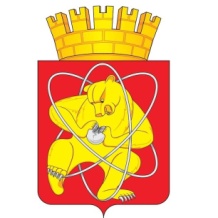 24.08. 2021                                                                                                                         № 293И                                                             О включении объектов в Реестрбесхозяйного имущества	В соответствии с Гражданским кодексом Российской Федерации, Федеральным законом от 06.10.2003 № 131-ФЗ «Об общих принципах организации местного самоуправления в Российской Федерации», Федеральным законом от 27.07.2010  № 190-ФЗ «О теплоснабжении», Уставом ЗАТО Железногорск, решением Совета депутатов ЗАТО г. Железногорск от 27.05.2010 № 4-12Р «Об утверждении Порядка принятия в муниципальную собственность бесхозяйного имущества, находящегося на территории ЗАТО Железногорск», на основании служебной записки Управления городского хозяйства Администрации ЗАТО г. Железногорск  от 17.08.2021 № 12-07-2/260, ПОСТАНОВЛЯЮ:Комитету по управлению муниципальным имуществом Администрации ЗАТО г. Железногорск (О.В. Захарова): Включить в Реестр бесхозяйного имущества следующие объекты недвижимости:	 - сооружение – тепловая сеть, расположенное по адресу: Российская Федерация, Красноярский край, Городской округ ЗАТО город Железногорск,  Железногорск город, сооружение от ТК-2А до ТК-3/2 (транзитом через камеры ТК-3, ТК-3/1);	- сооружение – тепловая сеть, расположенное по адресу: Российская Федерация, Красноярский край, Городской округ ЗАТО город Железногорск,  Железногорск город, сооружение от ТК-3/2 до ТК-1.Осуществить мероприятия по признанию имущества бесхозяйным.2. Определить общество с ограниченной ответственностью «КРАСЭКО-ЭЛЕКТРО» (И.П. Михайленко) организацией, ответственной за содержание и эксплуатацию объекта недвижимости – тепловая сеть, расположенного по адресу: Российская Федерация, Красноярский край, Городской округ ЗАТО город Железногорск,  Железногорск город, сооружение от ТК-2А до ТК-3/2 (транзитом через камеры ТК-3, ТК-3/1).3. Определить Муниципальное казенное учреждение ЗАТО Железногорск Красноярского края «Управление по делам гражданской обороны, чрезвычайным ситуациям и режима ЗАТО Железногорск» (А.В. Шевченко) организацией, ответственной за содержание и эксплуатацию объекта недвижимости  – тепловая сеть, расположенного по адресу: Российская Федерация, Красноярский край, Городской округ ЗАТО город Железногорск,  Железногорск город, сооружение от ТК-3/2 до ТК-1.4. Управлению внутреннего контроля Администрации ЗАТО                          г. Железногорск   (Е.Н. Панченко)  довести настоящее постановление до сведения населения через газету «Город и горожане».5.	Отделу общественных связей Администрации ЗАТО г. Железногорск (И.С. Архипова) разместить настоящее постановление на официальном сайте городского округа «Закрытое административно-территориальное образование Железногорск Красноярского края» в информационно-телекоммуникационной сети «Интернет».6. Контроль над исполнением настоящего постановления возложить на первого заместителя Главы ЗАТО г. Железногорск  по жилищно-коммунальному хозяйству  А.А. Сергейкина.7. Настоящее постановление вступает в силу с момента его подписания.Глава ЗАТО г. Железногорск				                                 И.Г. Куксин